АДМИНИСТРАЦИЯ ГОРОДА ИШИМАПОСТАНОВЛЕНИЕ 17 декабря 2018 г.                                                                                       № 1688О внесении изменений в постановление администрации города Ишима от 22.10.2018 № 1224 «Об утверждении Регламента комплексного сопровождения инвестиционных проектов в городе Ишиме»В соответствии с постановлением Правительства Тюменской области от 17.04.2018 № 150-п «Об утверждении Регламента комплексного сопровождения инвестиционных проектов в Тюменской области», распоряжением Правительства Тюменской области от 03.05.2007 № 304-рп «Об утверждении порядка формирования реестров инвестиционных проектов и инфраструктурных площадок в Тюменской области», в целях инвестиционной привлекательности, создания благоприятных условий для ведения предпринимательской и инвестиционной деятельности:Внести в постановление администрации города Ишима от 22.10.2018 № 1224 «Об утверждении Регламента комплексного сопровождения инвестиционных проектов в городе Ишиме» следующие изменения:В абзаце первом настоящего постановления после слов «В соответствии с» дополнить словами «Федеральным законом от 25.02.1999 № 39-ФЗ «Об инвестиционной деятельности в Российской Федерации, осуществляемой в форме капитальных вложений».Пункт 1.3. приложения № 1 к постановлению, изложить в следующей редакции:«1.3. Для целей настоящего Регламента применяются следующие термины:  Экспертный совет Фонда «Инвестиционное агентство Тюменской области» (далее - Экспертный совет) - образован в целях рассмотрения инвестиционных проектов, а также выработки рекомендаций об оказании государственной поддержки инвестиционной деятельности в формах, предусмотренных подпунктами «з», «и» статьи 4 Закона Тюменской области от 08.07.2003 № 159 «О государственной поддержке инвестиционной деятельности в Тюменской области».  Масштабный инвестиционный проект - проект, соответствующий критериям, установленным Законом Тюменской области от 05.10.2001 № 411 «О порядке распоряжения и управления государственными землями Тюменской области».  Комплексное сопровождение инвестиционного проекта - комплекс осуществляемых мероприятий, направленных на оказание информационно-организационного и консультационного содействия лицам, осуществляющим инвестиционную деятельность в городе Ишиме либо планирующим ее осуществление.»Пункт 1.5. приложения № 1 к постановлению, изложить в следующей редакции:«1.5. Сопровождение инвестиционных проектов в муниципальном образовании город Ишим основывается на принципах:а) объективности и экономической обоснованности принимаемых решений;б) обеспечения равных прав при осуществлении инвестиционной деятельности;в) открытости и доступности для всех инвесторов информации, необходимой для осуществления инвестиционной деятельности за исключением случаев, предусмотренных законодательством Российской Федерации в отношении государственной, служебной или коммерческой тайны;г) гласности в обсуждении инвестиционных проектов;д) стабильности прав субъектов инвестиционной деятельности;е) обязательности исполнения принятых решений, неизменности прав инвесторов;ж) сбалансированности общественных и частных интересов.»Пункт 2.1. приложения № 1 к постановлению, изложить в следующей редакции:«2.1. Организация встреч, переговоров с потенциальными инвесторами, предоставление сформированных перечней инвестиционных предложений с учетом их специализации (наличия природных ресурсов, производственных предприятий, наличия свободных промышленных и инфраструктурных площадок, кадровых ресурсов и т.д.).»Пункт 2.3. приложения № 1 к постановлению, изложить в следующей редакции:«2.3. Предоставление информации инвесторам о сформированных земельных участках, наиболее подготовленных для реализации инвестиционных проектов, с учетом близости объектов инфраструктуры и точек подключения к сетям газо-, электро-, водоотведения и водоснабжения, для реализации инвестиционных проектов на территории муниципального образования.»Пункт 2.11. приложения № 1 к постановлению, изложить в следующей редакции:«2.11. Инвестиционные проекты, инициируемые для реализации в Тюменской области, включаются в Реестр, по решению Экспертного совета. Администрация формирует и осуществляет ведение Реестра реализуемых инвестиционных проектов. Актуализация реестра реализуемых инвестиционных проектов осуществляется ежемесячно в срок до 30 числа месяца.»Пункты 2.13. и 2.14. приложения № 1 к постановлению, исключить.Подпункты г), д), ж) пункта 3.1. приложения № 1 к постановлению, изложить в следующей редакции:«г) подбор земельного участка, готового для реализации инвестиционного проекта и содействие по предоставлению земельного участка в минимально возможные сроки в соответствии с действующим законодательством;»«д) рекомендуемый срок рассмотрения обращений, поступающих от инвесторов, в случае если подготовка ответа не требует дополнительных запросов и времени для проработки, срок составляет 7  рабочих дней со дня регистрации обращения. Предельный срок рассмотрения обращений инвесторов не превышает 14 (четырнадцать) рабочих дней со дня регистрации обращения;»«ж) организации переговоров, встреч, совещаний, консультаций с лицами, уполномоченными направленных на решение вопросов, возникающих при реализации инвестиционного проекта;»Пункт 3.1. приложения № 1 к постановлению, дополнить следующим подпунктом:«и) выдача разрешения на строительство в минимально возможные сроки в соответствии с действующим законодательством».«к) организационное содействие по подключению к инженерным сетям (газ, теплоснабжение, водоснабжение, энергоснабжение). Организация встреч инвесторов с ресурсоснабжающими организациями». Раздел 3 приложения № 1 к постановлению, дополнить пунктом:«3.9. Инвестор, реализующий инвестиционный проект, имеет возможность обратиться за предоставлением той или иной формы государственной поддержки в соответствии с действующим законодательством.»Раздел 5 приложения № 1 к постановлению, исключить.Опубликовать настоящее постановление в газете «Ишимская правда», в сетевом издании «Официальные документы города Ишима (www.http://ishimdoc.ru) и разместить на официальном сайте муниципального образования город Ишим ishim.admtyumen.ru».Контроль за исполнением настоящего постановления возложить на первого заместителя Главы города.Глава города                                                                                         Ф.Б. Шишкин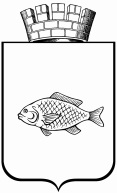 